      Об утверждении режима        работы группы продленного дня     На основании приказа  о комплектовании групп продленного дня и четкой организации труда учителей и школьников ПРИКАЗЫВАЮ:Утвердить  следующий  режим  работы групп продленного дняРЕЖИМ РАБОТЫ ГПДна 2022 – 2023    учебный год1 сменаДля первых классовСентябрь-октябрь             10.20 –  приём детей 10.20 – 11.00 –  игры, прогулка, игры на свежем воздухе11.10 – 11.40 –  внеурочная деятельность11.35 – 11.50 –  занятия по интересам             11.50 –  уход домой  для первых классовноябрь-май                         (после 4 урока)             11.30 –  приём детей  11.30 – 12.10 – игры на свежем воздухе, занятия по интересам12.10 – 12.45 – внеурочная деятельность             12.50 – уход домой                         (после 5 урока)             12.50  – прием детей          12.50 – 13.20 –  игры на свежем воздухе13.20 – 13.45 –  занятия по интересам             13.45 – уход домойДля четвертых классов(после 4 урока)             11.55 – прием детей11.55 – 12.30 – игры на свежем воздухе,  занятия по интересам12.30 – 13.05 – внеурочная деятельность13.05 – 13.25 – занятия по интересам             13.25 – уход домой (после 5 урока)             12.55 – прием детей 12.55 – 13.30 – игры на свежем воздухе, занятия по интересам, 13.30 – 14.00–   внеурочная   деятельность14.00 – 14.15 –  занятия по интересам             14.15 – уход домой2 смена2-3 классы(после 4 урока)             13.30 – приём детей 13.30 – 14.10 – занятия по интересам, игры на свежем воздухе.17.40 – 18.15 -  внеурочная деятельность18.15 – 18.25 – занятия по интересам              18.25 – у ход домой  2 смена2-3 классы(после 5 урока)             13.30 – приём детей 13.30 – 14.10 – занятия по интересам,  игры на свежем воздухе.18.30 – 18.45 – занятия по интересам             18.45 – уход домой       Директор                                                                  Р,Р.ТажиевС приказом ознакомлены:            ______  Н.А.Хасанова  «___»___2021г.               ________ Е.П.Дик                 «___»___ 2021г.                        ______  С.В.Яковлева   «___»___2021г.               ________  Г.М.Мустаева      «___»___ 2021г.           ______ О.В.Семенова  «___»  ___2021г.                _______  Ю.С. Бурханова    «___»___ 2021г.           ______ Л.Ф.Кузьмина «___»  ___2021г.               _______  Т.М.Халикова        «___»___ 2021г.          ______  С.П.Пояркова «___»   ___2021г.                _______ И.В.Пермина          «___»___ 2021г.           ______  А.В.Устимова  «___»___2021г.               ________ Р.А.Хамидуллина  «___»___ 2021г.           ______ Е.А.Романова  «___»  ___2021г.               ________ Е.В.Пержинская   «___»___ 2021г.           ______  А.А.Хабибуллина  «___»___ 2021г.        ________ З.А.Нугуманова    «___» __ 2021г.  Об утверждении режима   работы группы продленного дня     На основании приказа  о комплектовании групп продленного дня и четкой организации труда учителей и школьников ПРИКАЗЫВАЮ:1.Утвердить  следующий  режим  работы групп продленного дня		РЕЖИМ РАБОТЫ ГПДна 2020 – 2021    учебный год1 сменаДля первых классовСентябрь-октябрь             10.35 –  приём детей 10.40 – 11.10 –  игры, прогулка, игры на свежем воздухе11.10 – 11.40 –  внеурочная деятельность, занятия по интересам             11.40 –  уход домой  Для первых классовноябрь-май(после 4 урока)             11.25 –  приём детей  11.30 – 11.15 – игры на свежем воздухе11.15 – 12.15 – внеурочная деятельность, занятия по интересам             12.15 – уход домой                         (после 5 урока)             12.20  – прием детей          12.20 – 12.45 –  игры на свежем воздухе12.45 – 13.15 –  занятия по интересам             13.15 – уход домойДля четвертых классов(после 4 урока)11.35 – 12.00 – прием детей12.00 – 12.30 – игры на свежем воздухе 12.35 – 13.25 – занятия по интересам, внеурочная деятельность             13.25 – уход домой (после 5 урока)             12.35 – прием детей 12.40 – 13.10 – обед 13.15 – 13.45 – игры на свежем воздухе, занятия по интересам, 13.45 – 14.15 –   внеурочная   деятельность             14.25 – уход домой2 смена2 классы(после 4 урока)             16.30 – приём детей 16.35 – 17.05 – занятия по интересам, игры на свежем воздухе.17.10 – 17.40 -  внеурочная деятельность             17.45 – уход домой  2 смена2 классы(после 5 урока)             17.15 – приём детей 17.15 – 18.00 – занятия по интересам,  игры на свежем воздухе.18.05 – 18.40 – внеурочная деятельность              18.40 – уход домой 2 смена3 классы(после 4 урока)             16.35 – приём детей 16.40 – 17.00 – занятия по интересам, игры на свежем воздухе.17.00 – 17.30 -  внеурочная деятельность             17.30 – уход домой  2 смена3 классы(после 5 урока)             17.20 – приём детей 17.20 – 17.50 – занятия по интересам,  игры на свежем воздухе.18.05 – 18.15 – внеурочная деятельность              18.15 – уход домой Директор                                                                                       Р.Р.ТажиевВыписка верна:Секретарь							         Г. Ф. МаксютоваРЕЖИМ РАБОТЫ ГПДна 2020 – 2021    учебный год1 сменаДля первых классовСентябрь-октябрь             10.35 –  приём детей 10.40 – 11.10 –  игры, прогулка, игры на свежем воздухе11.10 – 11.40 –  внеурочная деятельность, занятия по интересам             11.40 –  уход домой  Для первых классовноябрь-май(после 4 урока)             11.25 –  приём детей  11.30 – 11.15 – игры на свежем воздухе11.15 – 12.15 – внеурочная деятельность, занятия по интересам             12.15 – уход домой                         (после 5 урока)             12.20  – прием детей          12.20 – 12.45 –  игры на свежем воздухе12.45 – 13.15 –  занятия по интересам             13.15 – уход домойДля четвертых классов(после 4 урока)11.35 – 12.00 – прием детей12.00 – 12.30 – игры на свежем воздухе 12.35 – 13.25 – занятия по интересам, внеурочная деятельность             13.25 – уход домой (после 5 урока)             12.35 – прием детей 12.40 – 13.10 – обед 13.15 – 13.45 – игры на свежем воздухе, занятия по интересам, 13.45 – 14.15 –   внеурочная   деятельность             14.25 – уход домой2 смена2 классы(после 4 урока)             16.30 – приём детей 16.35 – 17.05 – занятия по интересам, игры на свежем воздухе.17.10 – 17.40 -  внеурочная деятельность             17.45 – уход домой  2 смена2 классы(после 5 урока)             17.15 – приём детей 17.15 – 18.00 – занятия по интересам,  игры на свежем воздухе.18.05 – 18.40 – внеурочная деятельность              18.40 – уход домой 2 смена3 классы(после 4 урока)             16.35 – приём детей 16.40 – 17.00 – занятия по интересам, игры на свежем воздухе.17.00 – 17.30 -  внеурочная деятельность             17.30 – уход домой  2 смена3 классы(после 5 урока)             17.20 – приём детей 17.20 – 17.50 – занятия по интересам,  игры на свежем воздухе.17.50 – 18.15 – внеурочная деятельность              18.15 – уход домой    Башҡортостан РеспубликаhыСтәрлетамаҡ ҡалаhыҡала округы хакимиәтеМУНИЦИПАЛЬАВТОНОМИЯЛЫДӨЙӨМ БЕЛЕМ БИРЕYУЧРЕЖДЕНИЕҺЫ«1-СЕ  ҺАНЛЫ ГИМНАЗИЯ»453126,Стәрлетамаҡ,Сакко hәм Ванцетти урамы, 68тел. факс (3473) 21-92-75,  21-93-94email: gimnaziay1@ mail.ru   Башҡортостан РеспубликаhыСтәрлетамаҡ ҡалаhыҡала округы хакимиәтеМУНИЦИПАЛЬАВТОНОМИЯЛЫДӨЙӨМ БЕЛЕМ БИРЕYУЧРЕЖДЕНИЕҺЫ«1-СЕ  ҺАНЛЫ ГИМНАЗИЯ»453126,Стәрлетамаҡ,Сакко hәм Ванцетти урамы, 68тел. факс (3473) 21-92-75,  21-93-94email: gimnaziay1@ mail.ru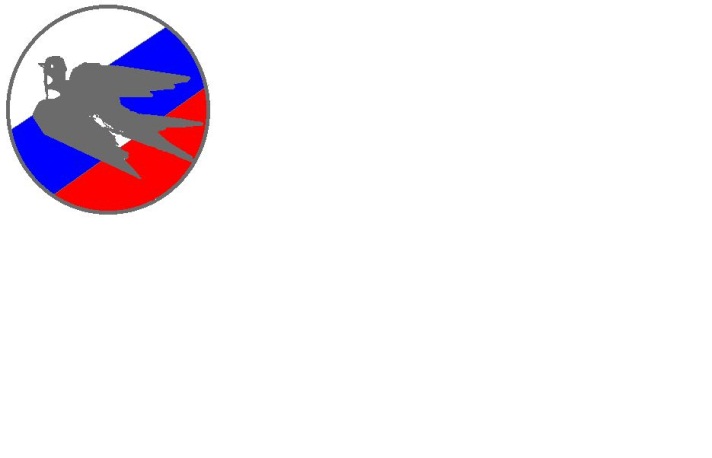 Администрация городского округагород СтерлитамакРеспублики БашкортостанМУНИЦИПАЛЬНОЕАВТОНОМНОЕОБЩЕОБРАЗОВАТЕЛЬНОЕУЧРЕЖДЕНИЕ«гИМНАЗИЯ  № 1»453126, Стерлитамак, ул. Сакко и Ванцетти, 68тел. факс (3473) 21-92-75,  21-93-94email: gimnaziay1@ mail.ruАдминистрация городского округагород СтерлитамакРеспублики БашкортостанМУНИЦИПАЛЬНОЕАВТОНОМНОЕОБЩЕОБРАЗОВАТЕЛЬНОЕУЧРЕЖДЕНИЕ«гИМНАЗИЯ  № 1»453126, Стерлитамак, ул. Сакко и Ванцетти, 68тел. факс (3473) 21-92-75,  21-93-94email: gimnaziay1@ mail.ruАдминистрация городского округагород СтерлитамакРеспублики БашкортостанМУНИЦИПАЛЬНОЕАВТОНОМНОЕОБЩЕОБРАЗОВАТЕЛЬНОЕУЧРЕЖДЕНИЕ«гИМНАЗИЯ  № 1»453126, Стерлитамак, ул. Сакко и Ванцетти, 68тел. факс (3473) 21-92-75,  21-93-94email: gimnaziay1@ mail.ruБОЙОРОҠ№_____№_____№_____ПРИКАЗ«____»____2022й.«____»____2022г.Башҡортостан РеспубликаhыСтәрлетамаҡ ҡалаhыҡала округы хакимиәтеМУНИЦИПАЛЬАВТОНОМИЯЛЫДӨЙӨМ БЕЛЕМ БИРЕYУЧРЕЖДЕНИЕҺЫ«1-СЕ  ҺАНЛЫ ГИМНАЗИЯ»453126, Стəрлетамаҡ,Сакко həм Ванцетти урамы, 68тел. факс (3473) 21-92-75,  21-93-94email: gimnaziay1@ mail.ruБашҡортостан РеспубликаhыСтәрлетамаҡ ҡалаhыҡала округы хакимиәтеМУНИЦИПАЛЬАВТОНОМИЯЛЫДӨЙӨМ БЕЛЕМ БИРЕYУЧРЕЖДЕНИЕҺЫ«1-СЕ  ҺАНЛЫ ГИМНАЗИЯ»453126, Стəрлетамаҡ,Сакко həм Ванцетти урамы, 68тел. факс (3473) 21-92-75,  21-93-94email: gimnaziay1@ mail.ruАдминистрация городского округа город СтерлитамакРеспублики БашкортостанМУНИЦИПАЛЬНОЕАВТОНОМНОЕОБЩЕОБРАЗОВАТЕЛЬНОЕУЧРЕЖДЕНИЕ«гИМНАЗИЯ  № 1»453126, Стерлитамак, ул. Сакко и Ванцетти, 68тел. факс (3473) 21-92-75,  21-93-94email: gimnaziay1@ mail.ruАдминистрация городского округа город СтерлитамакРеспублики БашкортостанМУНИЦИПАЛЬНОЕАВТОНОМНОЕОБЩЕОБРАЗОВАТЕЛЬНОЕУЧРЕЖДЕНИЕ«гИМНАЗИЯ  № 1»453126, Стерлитамак, ул. Сакко и Ванцетти, 68тел. факс (3473) 21-92-75,  21-93-94email: gimnaziay1@ mail.ruАдминистрация городского округа город СтерлитамакРеспублики БашкортостанМУНИЦИПАЛЬНОЕАВТОНОМНОЕОБЩЕОБРАЗОВАТЕЛЬНОЕУЧРЕЖДЕНИЕ«гИМНАЗИЯ  № 1»453126, Стерлитамак, ул. Сакко и Ванцетти, 68тел. факс (3473) 21-92-75,  21-93-94email: gimnaziay1@ mail.ruБОЙОРОҠТАН КҮСЕРМӘ№_____№_____№_____ВЫПИСКА ИЗ ПРИКАЗА«____»____2020й.«____»____2020г.